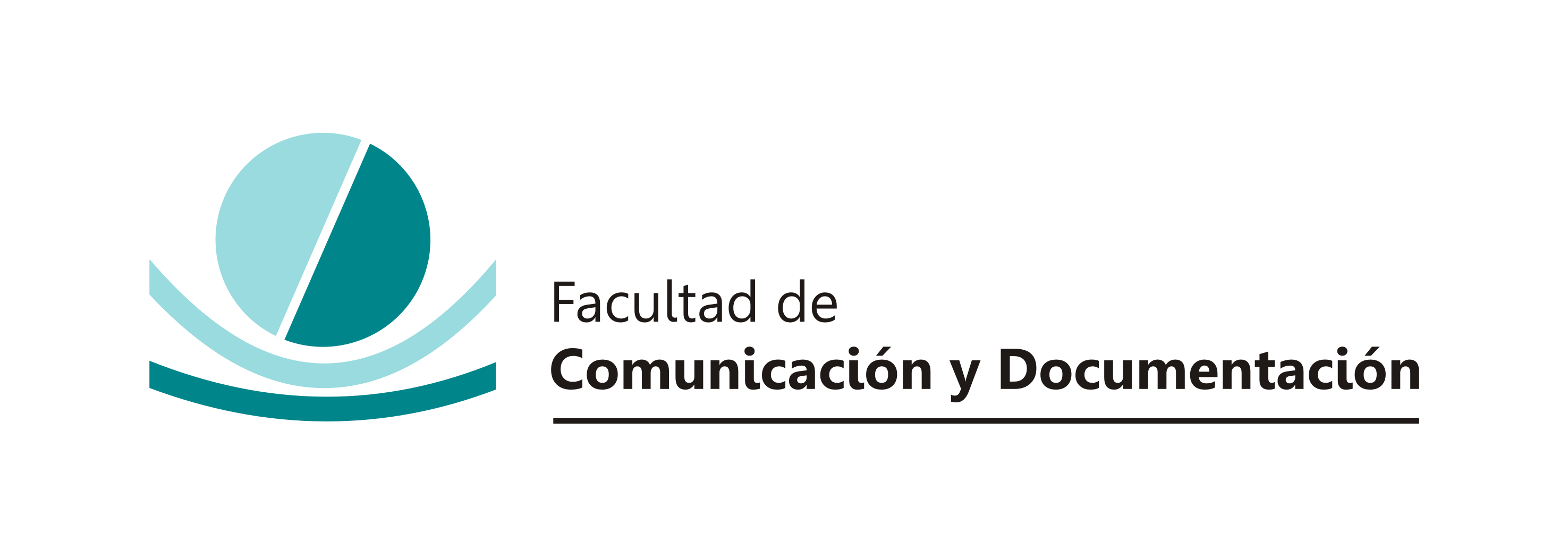 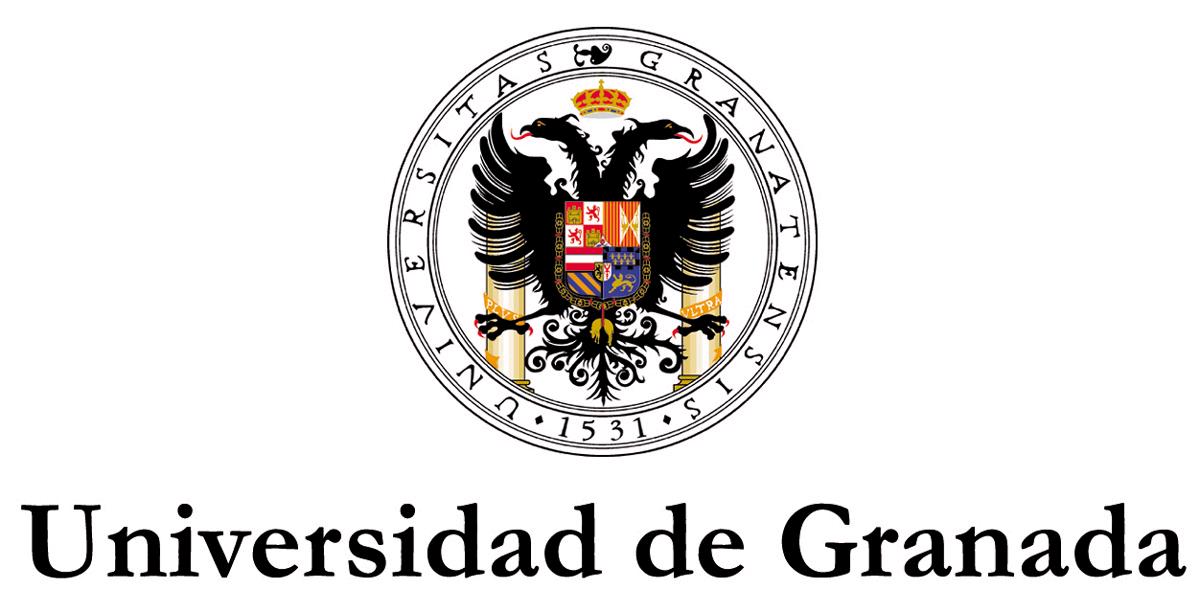 JORNADAImpulso al sector audiovisual andaluz_______________________________________________Facultad de Comunicación y DocumentaciónDepartamento de Información y ComunicaciónUniversidad de Granada(Actividad subvencionada por la Consejería de la Presidencia. Junta de Andalucía)HOJA DE INSCRIPCIÓNENVIAR POR CORREO ELECTRÓNICO A: impulsoSAVA@gmail.comPLAZO DE INSCRIPCIÓN: 4 de noviembre de 2014Curso Gratuito. 180 plazas.El día 5 de noviembre se publicará la relación de admitidos en la Página Web de la Facultad de Comunicación y Documentación (http://fcd.ugr.es/)Abierto a todos los estudiantes matriculados en la Universidad de Granada. El resto de personas interesadas serán admitidas según disponibilidad de aforo. NOTA SOBRE RECONOCIMIENTO DE CRÉDITOS:Esta actividad NO TIENE RECONOCIMIENTO DE CRÉDITOS ECTS. Los participantes en ella recibirán un certificado de asistencia y aprovechamiento por valor de 10 horas, sin que ello corresponda a crédito alguno. Se realizará en conveniente control de asistencia y aprovechamiento.Apellidos: Apellidos: Nombre: DNI: DNI: E-Mail: E-Mail: Teléfono: Estudios que cursa: Estudios que cursa: Estudios que cursa: Facultad: Departamento: Departamento: En Granada, a __ de _______ de 2014